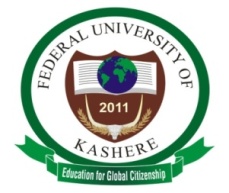 FEDERAL UNIVERSITY  OF KASHEREWWW.fukashere.edu.ng  P. M. B. 0182, GOMBE STATEFACULTY OF HUMANITIES, MANAGEMENT AND SOCIAL SCIENCESDEPARTMENT OF SOCIOLOGYCourse code: SOC1201Course Title: Introduction to Sociology 1Credit unit: 2lecturers: Dr. Iyaji Adejoh, Mr. Leke, J.O. and Mr. Awute   Course Description This course is an overview of the discipline of sociology and introduces students to the complex and dynamic social world in which we live. Students will engage in critical thinking about social and cultural issues and will be exposed to different types of sociological reasoning. Additionally, students will learn the sociological perspective and gain the ability to distinguish between facts, values, and opinions. ObjectivesThe general objective of the course is to provide an understanding of basic concepts in sociology, social issues in sociology and general introduction to Sociology.Specifically, the objective of the course is;To provide an overview of the core concepts of sociology and introduce students to the diverse subject matter of sociology.  To encourage students to apply sociological concepts to everyday life to better understand how larger society affects individual behavior and choices. To introduce students to the wealth of questions posed and researched by sociologists, and to encourage students to think critically about the subject matter of the course and develop their own questions about social life. Course Requirements Reading/Discussion: At the beginning of each week, five discussion questions will be posed for students to think about as they do the reading and listen to the class lectures and discussions. Continuous assessment: The assessment will cover material from lectures, class discussions, and the readings. These continuous assessment tests are not open-book therefore, students are not allowed to bring notes. The total CA score is 40%. 35% of the CA will come from three (3) tests and take-home assignment while the remaining 5% will be derived from attendance in class. Students with 75% attendance and above, will automatically score the 5% component of the CA.  Final Exam: The final exam will be worth 60%. The exam will include multiple choice questions, short-answer questions, and essay questions.  In-class Activities and Take-home Assignments: Class participation includes attending classes and being an active participant by listening carefully and joining discussions. Throughout the course, there will be group activities held in class.  In-class activities also include occasional pop-quizzes. Additionally, students will be occasionally assigned work to be completed outside of class. This will form part of the CA score.  Course Policies Missed continuous assessment: A make-up continuous assessment test will be scheduled for students who have talked with the lecturers before the tests and have an approved absence, or have had a documented illness/family emergency.   Classroom Courtesy and Respectful Discussion Students are expected to arrive to class on time and to turn off any personal electronic devices (cell phones) during class. During class, students are expected to be respectful by listening carefully to others and not engaging in disruptive or distracting behavior. Every student has the right to disagree with opinions expressed by the lecturers or other students, however the student must respond in a courteous, respectful way that ensures a safe and tolerant classroom environment. Hostility, intimidation or derogatory comments absolutely will not be tolerated and students who do not act in a respectful manner will be asked to leave the class. Academic Integrity Any form of academic misconduct will not be tolerated. Students are expected to observe the University’s Code of Academic Integrity.Course Outline and Schedule   Week One: - 22nd October 2018 What is Sociology?   Origin of SociologyWhy study Sociology? Week Two - 29th October, 2018Early scholars who contributed to the development of Sociology.Auguste ComteEmile DurkheimMax WebberHerbert SpencerKarl MaxWeek Three - 5th November, 2018The nature and scope of Sociology.Sociological imaginationWeek Four - 12th November, 2018First continuous assessment testWeek Five - 19th November,2018Areas of specialization in Sociology.Week Six - 26th November, 2018Is sociology a science? Week Seven - 3rd December, 2018The relationship between Sociology and other social science disciplines.Week Eight - 10th December, 2018 Second continuous assessment testWeek Nine 17th December, 2018Culture Week Ten - 7th January,2019 Socialization Week Eleven -14th January, 2019Third continuous assessment test and revisionRequired Texts and Reading Materials Igbo, E.M. (2011). Basic Sociology. Enugu: Rhyce Kerex Publisher. Hughes, M and Kroehler, C.J. (2010). Sociology: The Core. New York: McGraw Hill.Bryant, C.D., Beck, D.L. (2007). 21st Century Sociology: A Reference Handbook. London: Sage publication.Giddens, A. (2009). Sociology (6th ed). Cambridge: Polity Press.Otite, O. and Ogionwo, W. (2006). An introduction to Sociological Studies. Ibadan: HeinemannReading assignments and lecture notes. 